AULA 16 - SEQUÊNCIA DIDÁTICA -  ARTE - 07/06 A 11/06/2021.CONTEÚDO: CORES PRIMÁRIAS.      AS CORES SÃO MUITO IMPORTANTES PARA A ARTE, PARA A VIDA!                                                                                                                             AS CORES PRIMÁRIAS (VERMELHO, AZUL E AMARELO), RECEBEM ESSE NOME PORQUE SÃO CONSIDERADAS CORES PURAS, EXISTEM SEM TER DE MISTURAR OUTRAS CORES, OU SEJA, NÃO PODEM SE DECOMPOR EM OUTRAS.VOCÊ VAI PRECISAR DE: LÁPIS, BORRACHA E LÁPIS DE COR.AS CORES NA NOSSA VIDA (INSPIRADO NAS OBRAS DE GUSTAVO ROSA).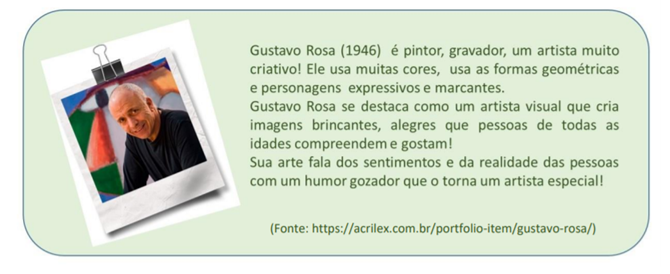 1 - ATIVIDADE – USE AS CORES PRIMÁRIAS (VERMELHO, AZUL E AMARELO) PARA COLORIR AS IMAGENS ABAIXO: 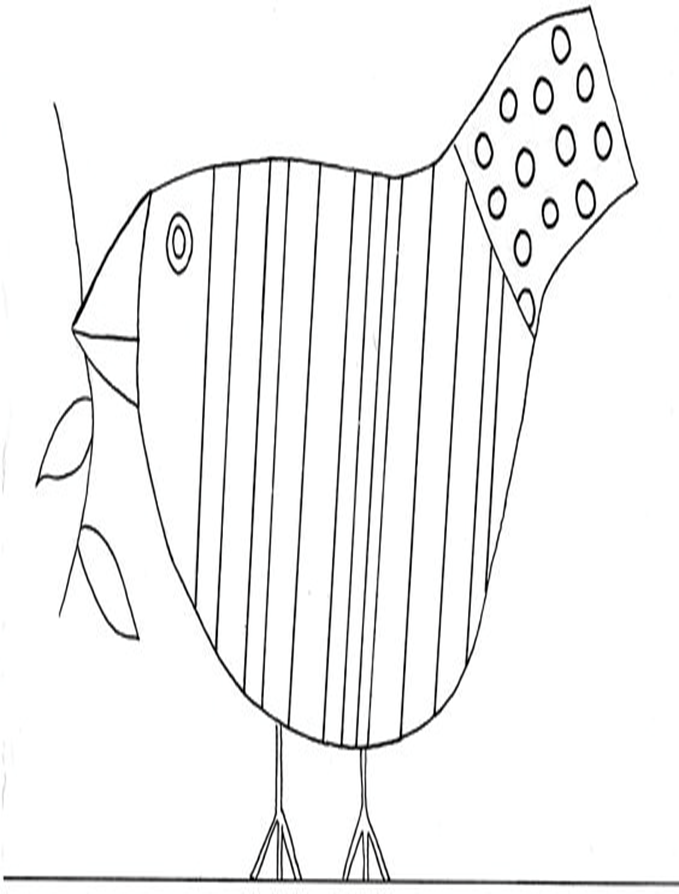 2- ATIVIDADE AVALIATIVA:OBSERVAÇÃO: NÃO PRECISA PINTAR IGUAL DO DESENHO, FAÇA DIFERENTE! CAPRICHE NA PINTURA USANDO SOMENTE AS CORES PRIMARIAS.DEVOLUTIVAS NA DATA CERTA. QUALQUER DUVIDA ESTOU A DISPOSIÇÃO.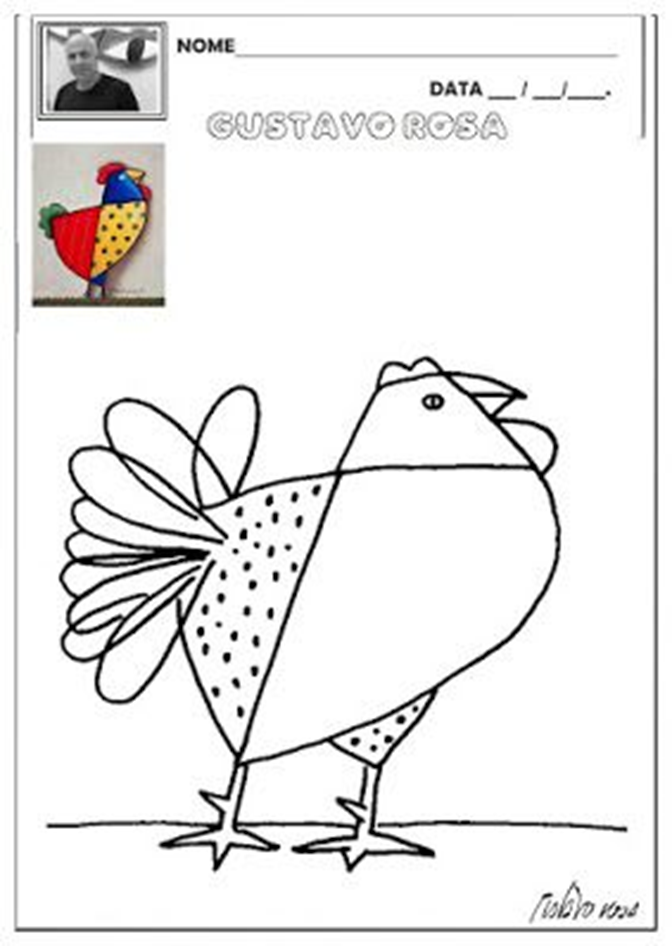 ESCOLA MUNICIPAL DE EDUCAÇÃO BÁSICA AUGUSTINHO MARCON.CATANDUVAS, JUNHO DE 2021.DIRETORA: TATIANA BITTENCOURT MENEGAT. ASSESSORA TÉCNICA PEDAGÓGICA: MARISTELA APª. BORELLA BARAÚNA.ASSESSORA TÉCNICA ADMINISTRATIVA: MARGARETE PETTER DUTRA.PROFESSORA: MARLI MONTEIRO DE FREITASALUNO(A): _____________________________________________DISCIPLINA: ARTE.TURMA:  1-ºANO. 